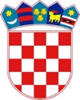 OPĆINA LIPOVLJANIPOVJERENSTVO ZA PROVOĐENJENATJEČAJA ZA PRIJAM U SLUŽBUREFERENTA KOMUNALNOG REDARAKLASA: 112-02/22-01/01URBROJ: 2176-13-03-22-03Lipovljani, 14. travnja 2022. godineNa temelju članaka 19-.22. Zakona o službenicima i namještenicima u lokalnoj i područnoj (regionalnoj) samoupravi (Narodne novine broj: 86/08, 61/11, 04/18,  112/19), Povjerenstvo za provedbu natječaja za prijam na radno mjesto referenta komunalnog redara u Jedinstveni upravni odjel Općine Lipovljani objavljuje:POZIV NA PRETHODNU PROVJERU ZNANJA I SPOSOBNOSTI(PISMENO TESTIRANJE)Povjerenstvo za provedbu natječaja za prijam u službu referenta komunalnog redara poziva na pismeno testiranje kandidate koji ispunjavaju formalne uvjete natječaja za prijam u službu referenta komunalnog redara.Na testiranje se pozivaju sljedeći kandidati: - Margita Ibriks- Goran Milinović- Miran Duda- Mladen Kukor- Igor Hadžinski.Kandidati pozvani na testiranje trebaju pristupiti testiranju dana 20. travnja 2022. godine s početkom u 8,30 sati u Lipovljanima, u zgradi Općine Lipovljani, Trg hrvatskih branitelja 3,  u vijećnici Općinskog vijeća Općine Lipovljani (na katu). Ne postoji mogućnost naknadnog pismenog testiranja, bez obzira na razloge koje pojedinog kandidata eventualno priječe da testiranju pristupi u naznačeno vrijeme. Smatra se da je kandidat, koji se navedenog dana ne odazove na pismeno testiranje, povukao prijavu na natječaj. Smatrat će se da je prijavu povukao i kandidat koji na pismenom testiranju remeti mir i pravila ponašanja te kandidat koji ne predoči osobnu iskaznicu ili putovnicu.Ostale informacije vezane uz pismeno testiranje navedene su u obavijesti koja je prethodno objavljena na web stranici Općine Lipovljani.Ovaj poziv objavljuje se na Web stranici Općine Lipovljani i na oglasnoj ploči Općine Lipovljani.Članovi Povjerenstva:                                                                                           Predsjednica Povjerenstva:Ljubica Jakopčić                                                                                                      Morena HečimovićAnđelka Štelma